Change Order RFIRFI No.:______________  	Date: ______________  	Answer By: ______________To:	__________________________		From:	__________________________   __________________________			__________________________ __________________________			__________________________ATTN:	__________________________Project: _____________________________________________________Change Order No:	__________________________Reference Drawing:	__________________________Reference Spec.:	__________________________	RFI for Change Order DescriptionRFI ResponseApprovedDeniedOther:____________________Signed:__________________________Date:__________________________Learn how Levelset helps contractors get paid faster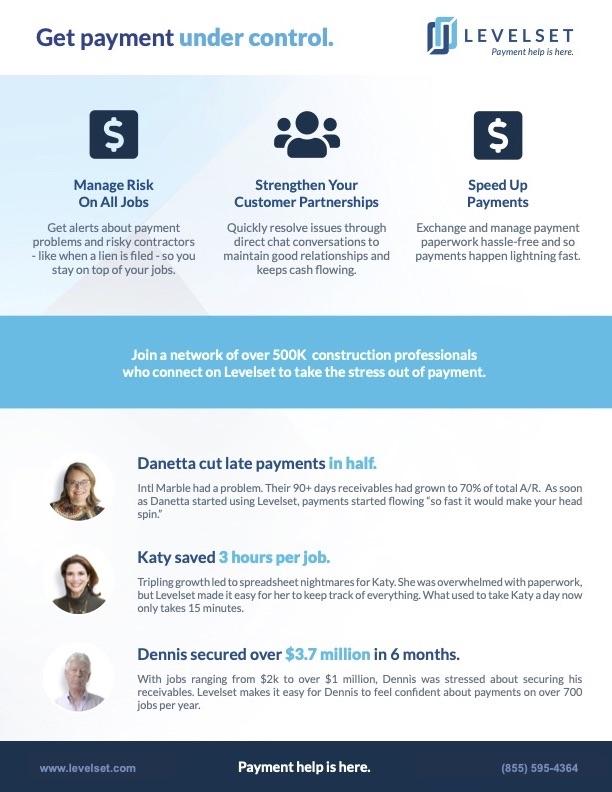 